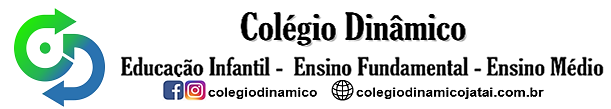 ALUNO (A): ____________________________________ DATA: 18 /11/ 2020.PROFESSORA: _____________________________________      MATERNAL II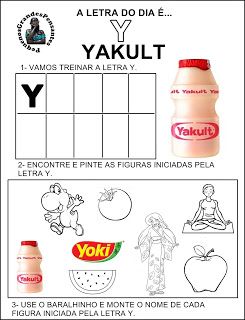 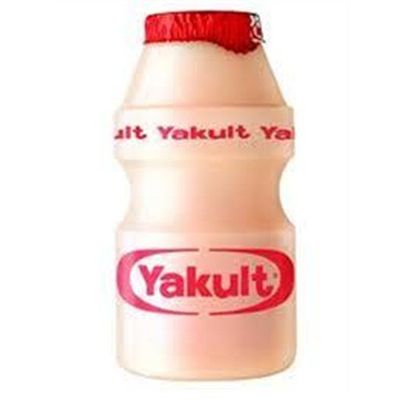 VAMOS TREINAR A LETRA Y.  Y